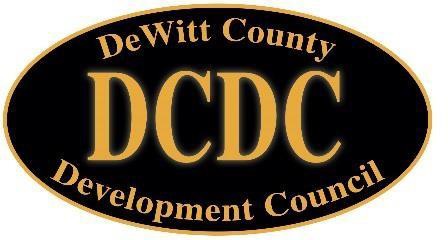 DeWitt County Development CouncilMicro Grant ApplicationDear DCDC Micro Grant Applicant,Thank you for your participation in the DeWitt County Development Council Micro Grant program! We are excited to learn more about your business – both your successes and the areas for improvement. The program’s goal is to help your business grow and thrive in DeWitt County for years to come. The current grant funds have been provided by DeWitt County, City of Farmer City and the City of Clinton. $2000 provided by Farmer City and $2000 provided by Clinton will be awarded to businesses that are within their respective city limits as part of this program. All awards are subject to final availability from the partner organizations.DCDC was founded in 2007 after the county determined a need for an organization charged with bringing new businesses to the county. In recent years, the organization has increased its focus on supporting local businesses. Our board currently consists of local business leaders from across several industries, who regularly meet to share ideas on ways the organization can further its mission.The organization strives to actively engage current and potential businesses to market DeWitt County to attract commerce and encourage job growth. DCDC promoted ideas for local business expansion and workforce development, and provides direction for new and existing businesses or commerce seeking resources to enhance business operations.Additionally, DCDC received funding from the U.S. Dept. of Agriculture’s Rural Development program for our Revolving Loan Fund, which acts as gap financing for businesses seeking a loan from a local lender. The loan – a low interest, short-term financial solution – is a great way to realize your business goals. For more information on our RLF, please visit our website.The goal of our micro grant program is to identify those small businesses that are faced with a project that will enhance daily operations in some way. The total amount awarded between all applicants shall be $15,000 or more. The following application gives the DCDC Micro Grant committee the chance to review your business history, financials and project specifics to determine if your business will be a grant recipient. Select applicants will be asked to present to the committee to answer questions and provide additional information.Applications can be sent via email to info@dcdc-illinois.net or dropped off in-person to the Dewitt County Farm Bureau - DCDC office, located at 1060 IL Highway 54, Clinton, IL 61727. For applicants in the Farmer City area, please contact DCDC for the best method for hard copy submission. The deadline to submit all application information and related financial information is Monday, February 5, 2024.We appreciate your willingness to provide this information, and we truly value you as a business owner in DeWitt County. Should you have questions, please email info@dcdc- illinois.net.Sincerely,Curt Homann, DirectorBUSINESS NAME:BUSINESS TYPE (SOLE PROPRIETORSHIP, LLC, CORPORATION):OWNER NAME(S):BUSINESS ADDRESS:BUSINESS PHONE NUMBER:BUSINESS OWNER EMAIL:HOW	MANY	YEARS	HAS	YOUR	BUSINESS	EXISTED?HOW MANY EMPLOYEES? (Full-Time & Part-Time):BUSINESS MISSION STATEMENT OR PURPOSE:WHAT IS THE ESTIMATED TOTAL COST OF YOUR PROJECT: 	PLEASE ATTACH ADDITIONAL WRITTEN INFORMATION AND/OR DOCUMENTATION FOR THE FOLLOWING ITEMS:DESCRIBE THE PROJECT FOR WHICH GRANT FUNDS WILL BE USED (PLEASE ALSO INCLUDE WITH THIS APPLICATION ANY RELATED PROFESSIONAL ESTIMATES RECEIVED).WHAT IMPACT WILL THIS PROJECT HAVE ON YOUR OVERALL BUSINESS SUCCESS?DESCRIBE YOUR VISION FOR THE BUSINESS IN ONE YEAR & IN FIVE YEARS?DESCRIBE ANY LARGE-SCALE OR IMPORTANT PROJECTS YOU WISH TO COMPLETE IN THE FUTURE, IF ANY.PROVIDE ANY ADDITIONAL INFORMATION THAT WILL BE USEFUL TO THE SELECTION COMMITTEE.Thank you for completing the application process. As a reminder, please include with this application all relevant financial information that will accurately provide a window into your income and expenses. If you need assistance in providing financial information, please contact DCDC to learn how to gather that information.***BEFORE TURNING IN YOUR APPLICATION, PLEASE ENSURE YOU HAVE ALSO INCLUDED THE FOLLOWING DOCUMENTS: •	FULL PROPOSAL FOR WORK TO BE COMPLETED, INCLUDING AT LEAST ONE BID FROM AREA CONTRACTOR(S). MUST INCLUDE SPECIFIC PROJECT DETAILS AND ASSOCIATED COSTS.SHIPPING COSTS AND SETUP EXPENSE. •	FINANCIAL STATEMENT DETAILING AT LEAST 12 MONTHS OF BUSINESS INCOME AND EXPENSES. IF YOU NEED ASSISTANCE WITH THIS, PLEASE CONTACT DCDC IMMEDIATELY.***DEADLINE TO SUBMIT ALL APPLICATION MATERIAL IS FEBRUARY 5, 2024. APPLICATION RECEIVED WILL BE REVIEWED, AND A SELECT NUMBER WILL BE ASKED TO INTERVIEW TO ANSWER QUESTIONS ABOUT THE BUSINESS AND THE PROPOSED PROJECT FOR WHICH FUNDING IS REQUESTED. EACH CANDIDATE SHALL BE GIVEN 20 MINUTES TO SHARE MORE ABOUT THE BUSINESS AND THE PROPOSED PROJECT, AND TO ANSWER QUESTIONS FROM THE SELECTION COMMITTEE. THE COMMITTEE WILL THEN INFORM THE FULL DEWITT COUNTY DEVELOPMENT COUNCIL BOARD OF ITS RECOMMENDED RECIPIENTS. CHECKS WILL BE MADE AS A REIMBURSEMENT FOR APPROVED AND AWARDED ITEMS ONLY. IF SELECTED, BUSINESS/BUSINESS OWNER(S) MUST BE AVAILABLE TO PRESENT ON FEBRUARY 22, 2024.By signing below, the DCDC Micro Grant applicant certifies that all information provided, including all financials and project estimates, are accurate to the best of his/her knowledge, and does not contain inflated information to falsify business standing or the scope of the work to be completed. Further, the applicant agrees to allow DCDC to use his/her business name, logo, photo and other information to promote DCDC and its Micro Grant program on all future print and digital materials.NAME:DATE: